ABSTRACT SUBMISSION FORMFull name and position of corresponding author:Email address: Huiling.liu@chiron.noAffiliation: Chiron ASAddress: Stiklestadveien 1, 7041 Trondheim, NorwayPhone number: +47 93838522Requested presentation type:	Oral		Poster        Please note that this is your preferred means of presentation – final decision will be made by the conference chairs.Author will attend: I confirm that at least one author will register in full to attend and present the paper at the ConferenceRequested session:Analytical methodsEpidemiologyHuman exposureFlame retardants in abiotic environmentsFlame retardants in biotaFlame retardants in foodHealth effectsOrganophosphate flame retardantsChlorinated paraffinsRemediation/destruction technologiesPolicy and regulationOther (please specify):New generation of reference standards for chlorinated paraffins– The Eurostars CHLOFFIN, the EU GreenREF and REVAMP projectsHuiling Liu 1, Solveig Valderhaug1,2, Alexey Gorovoi1, Jiri Tuma1, Odd Reidar Gautun2, Jonathan Nygren1,3, Jenny Button1, Craig McKenzie1, Louise M. van Mourik3, Marina Ricci4, Sicco Brandsma3, Jacob de Boer3 and Jon E. Johansen 1 1 Chiron AS, 7041 Trondheim, Norway2 Department of Chemistry, Norwegian University of Science and Technology, 7491 Trondheim, Norway3 Department of Environment and Health (E&H), Vrije Universiteit, 1081HV Amsterdam, The Netherlands4 European Commission, Joint Research Centre, Geel, BelgiumIntroduction:Chlorinated paraffins (CPs) need to be continuously monitored, the validation of analytical methods for the identification and quantification of CPs in various matrices is being hindered due to a lack of certified reference materials (CRM). These materials are required for the harmonization of analytical methods and the generation of comparable and reliable data. But there are not much suitable and generally accepted reference standards are available yet.  As a result, errors in measurements within individual laboratories can occur.CP individual reference standards were developed at Chiron in the early 2000s, some of them are recommended as internal standards in the ISO 12010 method for water quality determination.  But these first-generation standards from Chiron have a chlorine pattern that is different than those found in technical mixtures and the environment. In 2019 we launched the Eurostars project entitled CHLOFFIN and later the REVAMP and the GreenREF projects. One of the ultimate goals of these projects are to develop standards with defined composition and response factors, which can be used to mimic the industrial mixtures and to be used for the certification of individual CPs in environmental and food samples and to certify the SCCP content in a fish CRM offered by JRC. These so-called “new generation standards”, by comparation with the CPs standards synthesized at Chiron in early 2000’s, are useful in the quantification of CPs as well as helping in distinguishing the various congener groups according to carbon chain length and chlorine content.Materials and Methods:Individual single SCCPs, MCCPs and LCCPs were prepared by chemical synthesis. By designing the synthesis routes, individual CPs with defined chlorines position and number can be synthesized, examples of SCCPs synthesized are as shown Table 1.  Further 13C labelled internal standard for SCCPs have been synthesized. Table 1. Examples of synthesized individual SCCPs standards, three generations: Single chain CP mixtures have been made by chlorination catalyzed by UV light. Single individual compounds have been analyzed for chlorine content using various NMR techniques and the results are compared with the theoretical values. A titration method for the determination of chlorine content was accredited. Individual compounds and the single chain mixtures were analyzed by GC-MS-MS, high resolution GC-MS and by GC-GC.  Water, solvent and ash content was determined by TGA.  Synthesized SCCPs single chain mixtures as examples are shown in Table 2. Table 2. Synthetized single chain SCCPs mixtures:Results and Discussion:We have produced around 40 individual single chain CPs, 13C-labelled individual CPs, and 10 single chain congener mixtures. Further single component mixtures are prepared for quantification together with defined mixtures and single chain mixtures. The chemical purity is analysed by one or several of the following GC-methods: GC-FID/MS, GC-MS-MS, high resolution GC-MS and GC-GC.Various NMR techniques are developed for chlorine content determination and are compared with theoretical values for single components. Further the NMR techniques are used to determine the chlorine content of single chain mixtures and technical mixtures, and the results are compared with an accredited titration method and by elemental analysis. The results are consistent and the methods seems to be universal for CPsCRMs are produced by a combination of purity determination by GC-FID, identity by NMR and excess water, solvent and ash by TGA in addition to stability and homogeneity assessment.Acknowledgements We thank Eureka-Eurostars programme, the EU Framework Programmes H2020-MSCA-ITN-2020 and H2020-INNOSUP, and the Norwegian research council for the fundings. ********************************************************************************Generation Generation Generation 1659.101,1,1,3,9,10-Hexachlorodecane1650.111,1,1,3,10,11-Hexachloroundecane1652.121,1,1,3,11,12-Hexachlorododecane1654.131,1,1,3,12,13-HexachlorotridecaneGenerationGenerationGenerationCLF12284.101,2,5,6,8,9,10-Hexachlorodecane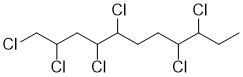 CLF14069.111,2,4,5,8,9-HexachloroundecaneCLF14072.121,2,5,6,9,10-HexachlorododecaneCLF14131.131,2,6,7,10,11-HexachlorotridecaneGenerationGenerationGeneration12286.102,3,5,6,8,9-HexachlorodecaneNew2,3,5,6,8,9-Hexachloroundecane15009.122,3,5,6,9,10-HexachlorododecaneCLF14496.132,3,6,7,10,11-HexachlorotridecaneCLF14575.10-100-IOChloroparaffin single chain mixture C10 Cl2-Cl6; 52.5% Cl (NMR)CLF14803.10-100-IOChloroparaffin single chain mixture C10 Cl4-Cl8; 58.4% Cl (NMR)CLF14576.11-100-IOChloroparaffin single chain mixture C11 Cl4-Cl7 52.3% Cl (NMR)CLF14808.11-100-IOChloroparaffin single chain mixture C11 Cl4-Cl8 57.6% Cl (NMR)CLF15318.12-100-IOChloroparaffin single chain mixture C12 Cl2-Cl7; 53.8% Cl (NMR)CLF14809.12-100-IOChloroparaffin single chain mixture C12 Cl4-Cl8; 57.3% Cl (NMR)CLF14577.13-100-IOChloroparaffin single chain mixture C13 Cl2-Cl7; 45.9% Cl (NMR)CLF14687.13-100-IOChloroparaffin single chain mixture C13 Cl5-Cl8(Cl9); 60.0% Cl (NMR)